اين اطفال را تربيت بهائی خواهم تا در ملک و ملکوت ترقّی نمايند و سبب سرور دل و جان تو گردند.حضرت عبدالبهاءOriginal English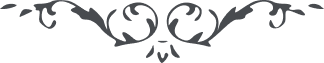 ١٠٠ اين اطفال را تربيت بهائی خواهم تا در ملک و ملکوت ترقّی نمايند و سبب سرور دل و جان تو گردند. در آينده اخلاق عمومی بسيار فاسد گردد بايد اطفال را تربيت بهائی نمود تا سعادت دو جهان يابند و الّا در زحمت و مشقّات افتند زيرا سعادت عالم انسانی باخلاق رحمانيست * 